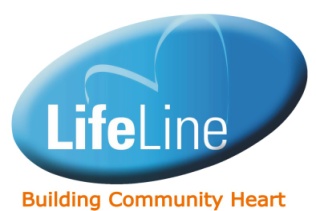 Tel: 012 804 1853 			71 Watermeyer Street								Val de GraceE-mail: training@lifelinepta.org.za	LifeLine Services LifeLine offers a confidential counselling service to all members of the community who are in need or in an emotional crisis.  Trained lay counsellors who are skilled in the art of counselling provide this service. LifeLine provides telephone counselling, face-to-face counselling, rape counselling, trauma counselling and HIV and AIDS counselling. LifeLine also provides courses in personal growth and counselling skills.  IN-PERSON & ONLINE COURSE ANNOUNCEMENT 2023LifeLine Pretoria will present the following courses at the LifeLine Pretoria Centre in Val de Grace and Online during the year 2023:PERSONAL GROWTH COURSE (ONLINE & IN-PERSON)This course is designed to enhance self-awareness and acceptance of self and others. It focuses on conflict styles, emotional baggage and provides an opportunity for setting personal goals. This is a time where you can become aware of your uniqueness, value and potential.Personal Growth Course DurationsDuration of Saturday Course: 	Seven consecutive Saturdays (4-hour sessions). Duration of WEEKDAY & Evening:	Nine, 4-hour sessions twice per week in the mornings or evenings. (See course dates on page 2 & 3).Each session consists of theoretical input, experiential learning and small group interaction.Participants are expected to attend ALL sessions. Please note that if you miss a morning / evening session you cannot join a Saturday session and also you will not be allowed to continue with the course. The same applies if you miss a Saturday session.CertificatesCertificates will be presented to participants who have successfully completed the course.NB. Once the course has commenced no refund of the course fees can be made on the Personal Growth CourseIN-PERSON & ONLINE PERSONAL GROWTH COURSE INFORMATION CRITERIA FOR ACCEPTANCE TO PERSONAL GROWTH COURSEPersons who have experienced a recent life crisis (in the preceding 6 months) need time to work through it before attending the course and before they are ready to help others. The objective of this course is personal growth, not therapy.Minimum age: 20 yearsMinimum number of participants per course: 25An application form must be filled in to reserve a place on the course. (You are still required to pay a deposit and register online on the specified dates)You are not allowed to miss a session, and if it happens that you do miss a session, you will not be allowed to continue with the course and there is no refund, however you have the opportunity to join the next course. FEES AND PAYMENT•	R2800.00 per person for the Personal Growth Course. Acceptance of registration is subject to the payment of a deposit of 50% of the course fee. The balance of the course fee must be paid before the course starts. Payment can be made by direct deposit, via electronic transfer into LifeLine Pretoria bank account or during registration through the card payment machine at the LifeLine Pretoria offices. Please note that we do not accept cash during the course registrations.NB. 25% admin fees for cancellations of the course and no refunds once the course commences.Bank details:  Nedbank, Account nr. 1602066493, Hatfield Branch, Branch nr. 160245.Use as banking reference: PG and your surname. In–Person & Online Personal Growth Course Dates 2023FEBRUARY 2023 COURSES: Online only Registration will open on the 9 January 2023.PERSONAL GROWTH COURSESaturdays: 7 Sessions (08:45-13:00)Sat	18 FebruarySat	25 FebruarySat	04 MarchSat	11 MarchSat	18 MarchSat	25 MarchSat	01 AprilWeekday Mornings: 9 Sessions (08:45-13:00)Tue	14 February 		Fri	03 MarchFri	16 February		Tue	07 MarchTue	21 February 		Fri 	10 MarchFri	24 February		Tue	14 MarchTue	28 FebruaryNB. Evening Online Personal Growth Course, Weekday Evenings: 9 Sessions (17:45 - 21:00)Mon	13 February		Thurs		02 MarchThurs	15 February		Mon		06 MarchMon	20 February		Thurs		09 MarchThurs	23 February		Mon		13 MarchMon	27 FebruaryJULY 2023 COURSES:  Online only Registration will take place from 1 June 2023.PERSONAL GROWTH COURSESaturdays: 7 Sessions (08:45-13:00)Sat	01 July			Sat	05 AugustSat	08 July			Sat	12 AugustSat	15 JulySat	22 JulySat	29 JulyWeekday Mornings: 9 Sessions (08:45-13:00)Tue	03 July			Tue	18 JulyFri	07 July			Fri	21 July	Tue	11 July			Tue	25 JulyFri	14 July			Fri	28 July				Tue	01 AugustNB. Evening In-Person & Online Personal Growth Course, Weekday Evenings: 9 Sessions (17:45 - 21:00)Mon	03 July			Mon	17 JulyThurs	06 July			Thurs	20 July	Mon	10 July			Mon	24 JulyThurs	13 July			Thurs	27 July				Mon	31 JulyOCTOBER 2023 COURSES: Online only Registration will take place from 1 September 2023. IN–PERSON & ONLINE PERSONAL GROWTH COURSESaturdays: 7 Sessions (08:45-13:00)Sat	07 OctoberSat	14 OctoberSat	21 OctoberSat	28 OctoberSat	04 November Sat	11 NovemberSat	18 NovemberWeekday Mornings: 9 Sessions (08:45-13:00)Tue	03 Oct			Fri	20 OctoberFri	06 Oct 			Tue	23 OctoberTue	10 October 		 Fri	27 OctoberFri	13 October		Tues	31 OctoberTue	17 OctoberNB. Evening Online Personal Growth Course, Weekday Evenings: 9 Sessions (17:45 - 21:00) Mon	2 October		Thurs	19 OctoberThurs	5 October 		Mon	23 OctoberMon	9 October 		Thurs	26 OctoberThurs	12 October		Mon	30 OctoberMon	16 OctoberIn-Person Counselling Skills Course Dates 2023COUNSELLING SKILLS COURSEThe Counselling Skills Course focuses on acquiring theoretical knowledge and practical skills for effective counselling, e.g. listening and empathy. It is taught through experiential learning with lots of interactive involvement for the participantsCounselling Skills Course DurationDuration of Saturday Course:		Seven consecutive Saturdays (4-hour sessions).Duration of WEEKDAY Course:	Nine 3-hour sessions twice per week in the mornings.(See course dates on page 4).CertificatesCertificates will be presented to participants who have successfully completed the course.NB. Once the course has commenced no refund of the course fees can be made on the Counselling Skills CourseYou are not allowed to miss a session, and if it happens that you do miss a session, you will not be allowed to continue with the course; however you have the opportunity to join the next course at a cost. ONLINE COUNSELLING SKILLS COURSE INFORMATION CRITERIA FOR ACCEPTANCE TO COUNSELLING SKILLS COURSEThe Personal Growth Course is a PREREQUISITE for the Counselling Skills Course.You can only participate in one of the next two consecutive Counselling Skills Courses, WITHIN 1 YEAR. if you do not participate in either of the two specified courses, you will be required redo the personal growth course again.The focus during this course is on acquiring theoretical knowledge and practical skills, e.g. listening and empathy.FEES AND PAYMENT•	R2600.00 per person for the Counselling Skills Course. The cost of the manual is included in the fee.Acceptance of registration is subject to the payment of a deposit of 50% of the course fee. The balance of the course fee must be paid before the course starts. Payment can be made by direct deposit, via electronic transfer into LifeLine Pretoria’s bank account or during registration through the card payment machine at the LifeLine Pretoria offices. Please note that we do not accept cash during the course registrations.NB. 25% admin fees for cancellations of the course and no refunds once the course commences.Bank details:  Nedbank, Account nr. 1602066493, Hatfield Branch, Branch nr. 160245.Use as banking reference: CS and your surname.In-Person & Online Counselling Skills Course Dates 2023IN-PERSON & ONLINE COUNSELLING SKILLS COURSE 2023(Prerequisite: July 2022 or October 2022 LifeLine Pretoria Personal Growth Course)Saturdays: 6 Sessions (08:45-13:00)Sat	7 JanuarySat	14 JanuarySat	21 JanuarySat	28 JanuarySat	4 FebruarySat	11 FebruaryIN - PERSON & ONLINE COUNSELLING SKILLS COURSE(Prerequisite October 2022 or February 2023 LifeLine Pretoria Personal Growth Course)Saturdays: 6 Sessions (08:45-13:00)	Weekday mornings: 9 Sessions (08:45-13:00)Sat	06 May		 		Tue	02 May	Fri	19 MaySat	13 May				Fri	05 May	Tue	23 MaySat	20 May				Tue	09 May	Fri	26 MaySat	27 May 				Fri	12 May	Tue	30 JuneSat	03 June				Tue	16 MaySat	10 JuneNB. In–Person & Online  Evening Counselling Skills Course, Weekday Evenings: 9 Sessions (17:45 - 21:00)   		Thurs	04 May		Mon	22 May Mon	08 May		Thurs	25 MayThurs	11 May 		Mon	29 MayMon	15 May 		Thurs	1 JuneThurs	18 MayIN-PERSON & ONLINE COUNSELLING SKILLS COURSE(Prerequisite February 2023 or July 2023 LifeLine Pretoria Personal Growth course)Saturdays: 6 Sessions (08:45-13:00)	Weekday mornings: 9 Sessions (08:45-13:00)Sat	19 August	 			Tue	15 August	Tue	05 SeptemberSat	26 August				Fri	18 August	Fri	08 SeptemberSat	02 September				Tue	22 August	Tue	12 SeptemberSat	09 September 			Fri	25 AugustSat	16 September				Tue	29 AugustSat	30 September				Fri	01 SeptemberNB. In–Person & Online Evening Counselling Skills Course, Weekday Evenings: 9 Sessions (17:45 - 21:00)Mon	14 August		Thurs	31 AugustThurs	17 August		Mon	04 SeptemberMon	21 August		Thurs	07 SeptemberThurs	24 August		Mon	11 SeptemberMon	28 AugustBecoming a LifeLine CounsellorThe ProcessIn order to provide an effective crisis counselling service to the community, LifeLine needs to recruit and train volunteer lay counsellors. After completing both the courses a selection process follows for participants who wish to become LifeLine volunteers. The successful applicants are required to undergo a further probationary training programme of approximately six months aimed at honing their counselling skills. However, there is no obligation to become a LifeLine volunteer. Participants may do the Personal Growth and Counselling Skills courses purely for their own benefit.Being a LifeLine CounsellorThe team of volunteer LifeLine counsellors covers all the services rendered by LifeLine Pretoria. You will start off with telephone and face-to-face counselling and also receive training in Trauma, HIV/AIDS Rape counselling, Bereavement counselling, etc.I wish to apply for the following courses in the series starting February / July / October 2023:IN- PERSON COURSES:Personal Growth (Saturday course)  ______ Personal Growth (Weekday morning course)  ______Counselling Skills (Saturday course) ______ Counselling Skills (Weekday morning course) ______I wish to apply for the following courses in the series starting February / July / November 2023:ONLINE COURSES:Personal Growth (Saturday course) ______ Personal Growth (Weekday morning course) _______Personal Growth (Evening course) ______Counselling Skills (Saturday course) ______ Counselling Skills (Weekday morning course) ______Counselling Skills (Evening course)Application Form on next pageAPPLICATION  FORM 2023Procedure Send your application form to LifeLine Pretoria.A course registration form link will be forwarded to you on the specified registration dates.Pay the deposit or full course fee to LifeLine Pretoria on or before the registration date.Pay the balance of the course fee, if any, before the course starts.Email your proof of payment to LifeLine. E-mail: training@lifelinepta.org.zaThe application form reserves a place on the course. You must still register on the specifieddate. (IF YOU DO NOT REGISTER YOUR APPLICATION WILL BE CANCELLED)ParticularsSURNAME:  Mr/Mrs/Ms _____________________________________________________________FULL NAMES: ____________________________________________________________________NAME YOU WANT TO BE CALLED BY/ FIRST NAME ____________________________________GENDER:		Male				FemaleAGE:  			________________________TELEPHONE:  Home: _____________________ Cell: ____________________ Work:  _____________________WHATSAPP:   ___________________________E-MAIL: ______________________________________________________FAMILY OR FRIEND: ___________________________________________ I wish to apply for the following courses in the series starting February / July / November 2023:Personal Growth (Saturday course) ______ Personal Growth (Weekday morning course) ______Counselling Skills (Saturday course) ______ Counselling Skills (Weekday morning course) ______Deposit / Full amount of R___________ attached / paid into LifeLine account (see attached).Bank details:  Nedbank, Account nr. 1602066493, Hatfield Branch, Branch nr. 160245.Use as banking reference either PG or CS or PG/CS (for both courses paid together at once) and your surname.NB. 25% admin fees for cancellations of the course and no refunds once the course commences.Signature of applicant:  _______________________   	Date:  _________________________